Australian Capital TerritoryPublic Health (Self-Isolation) Emergency Direction 2020 (No 2)Notifiable Instrument NI2020–406made under thePublic Health Act 1997, s 120 (Emergency actions and directions)Name of instrumentThis instrument is the Public Health (Self-Isolation) Emergency Direction 2020 (No 2).CommencementThis instrument commences at 11.59pm on 11 July 2020. Public Health Emergency DirectionI, Dr Kerryn Coleman, Chief Health Officer, consider it necessary or desirable to alleviate the emergency declared under the Public Health (Emergency) Declaration 2020 (No 1) [NI2020-153] (the declared emergency) on 16 March 2020, to give the directions as set out below.DurationThis direction is in force for the period ending on the day the declared emergency (as extended or further extended) ends, unless it is earlier revoked.    Revocation This instrument revokes the Public Health (Self-Isolation) Emergency Direction 2020 [NI2020-177].Dr Kerryn ColemanChief Health Officer11 July 2020Public Health Emergency DirectionPublic Health Act 1997Made under the Public Health Act 1997, 
section 120 (Emergency actions and directions)I, Dr Kerryn Coleman, Chief Health Officer, consider it necessary or desirable to alleviate the emergency declared under the Public Health (Emergency) Declaration 2020 (No 1) [NI2020-153] (the declared emergency) on 16 March 2020, to give the directions as set out below.In order to limit the spread of COVID-19, the purpose of this direction is to require people diagnosed with COVID-19 and people identified as a close contact to self-isolate.PART 1 — SELF-ISOLATION - COVID-19 DIAGNOSEDDirectionsA person who is diagnosed with COVID-19 must: self-isolate in suitable premises beginning on the day of the diagnosis and ending when clearance from self-isolation is given by an authorised medical officer; orif the diagnosis is communicated to the person (other than a returned traveller or interstate traveller) in a place other than where the person resides:travel directly from that place to a premises that is suitable for the person to reside in until clearance from self-isolation is given by an authorised medical officer; or travel directly to a hospital for medical treatment and, following treatment and discharge from the hospital, travel directly to a premises that is suitable for the person to reside in until clearance from self-isolation is given by an authorised medical officer; or if the person is a returned traveller or interstate traveller self-isolate in designated premises beginning on the day of the diagnosis and ending when clearance from self-isolation is given by an authorised medical officer; andcommunicate their diagnosis of COVID-19 to any person whom they may come into contact with; and comply with any request by an authorised person to produce proof of identification; and not leave the premises, except:for the purposes of accessing medical care or medical supplies; or in any other emergency situation; andnot permit any other person to enter the premises unless that other person:usually lives at the premises; oris living at the premises for the purposes of self-isolation; orattends for medical, law enforcement or emergency purposes. PART 2 — SELF-ISOLATION - CLOSE CONTACTDirectionsA person who has been notified by ACT Health that they are a close contact of a person who is diagnosed with COVID-19 must: if the notification is communicated to the person in suitable premises where the person resides, self-isolate in that premises beginning on the day of notification of the need to self-isolate and ending when clearance from self-isolation is given by an authorised medical officer; orif the notification is communicated to the person when they are in a place other than where the person resides, travel directly from that place to a premises that is suitable for the person to reside in until clearance from self-isolation is given by an authorised medical officer; andcommunicate any person whom they may come into contact with that they are in self-isolation due to being a close contact of a person diagnosed with COVID-19; and comply with any request by an authorised person to produce proof of identification; and not leave the premises, except:for the purposes of accessing medical care or medical supplies; or in any other emergency situation; orto go outdoors in limited circumstances, only where it is possible to avoid contact with other people and not to enter any other building; and not permit any other person to enter the premises unless that other person:usually lives at the premises; oris living at the premises for the purposes of self-isolation; orattends for medical, law enforcement or emergency purposes. Definitions For the purposes of these directions:COVID-19 means the coronavirus disease 2019, caused by the novel coronavirus SARS-CoV-2.Authorised medical officer means an authorised medical officer under the Public Health Act 1997. Authorised person means an authorised person under section 121 of the Public Health Act 1997. A person has clearance from self-isolation when person is given certification in writing by an authorised medical officer that the person meets the criteria for discharge from self-isolation, including that:the person has received notification that the result of their COVID-19 test has been found to be negative for COVID-19; andthe person is free of COVID-19 symptoms for a further 3 days following notification that the result of their COVID-19 test has been found to be negative for COVID-19.A close contact is:someone who has been in close physical proximity with someone who has COVID-19, while that person was infectious, for more than 15 minutes cumulative over the course of a week; orsomeone who has been in the same closed space with someone who has COVID-19, while that person was infectious, for more than 2 hours.Unless stated otherwise in writing by the Chief Health Officer, designated premises means either:the person’s usual place of residence or other premises that is suitable for the person to reside in for self-isolation; or if the person is not normally a resident of the Australian Capital Territory, a hotel or other premises that has been approved in writing by the Chief Health Officer as suitable to reside in for self-isolation; ora room allocated on check-in at any hotel, serviced-apartment, or similar accommodation approved in writing by the Chief Health Officer or an authorised person for the purposes of quarantine.Interstate traveller means a person in quarantine in accordance with either the: Public Health (COVID-19 Interstate Travellers) Emergency Direction 2020 [NI2020-399], including a person given an exemption under paragraph 8 of that Direction on condition that they undertake a period of quarantine; orPublic Health (COVID-19 Interstate Hotspots) Emergency Direction (No 3) [NI2020-393]; orPublic Health (COVID-19 Interstate Hotspots) Emergency Direction 2020 (No 2) [NI2020-390]; orPublic Health (COVID-19 Interstate Hotspots) Emergency Direction 2020 [NI2020-387]. Returned traveller means a person in quarantine in accordance with either the:Public Health (Returned Travellers) Emergency Direction 2020 (No 6) [NI2020-374]; orPublic Health (Returned Travellers) Emergency Direction 2020 (No 5) [NI2020-280]; orPublic Health (Returned Travellers) Emergency Direction 2020 [NI2020-164].PENALTIESSection 120 (4) of the Public Health Act 1997 provides:A person must not, without reasonable excuse, fail to comply with a direction under this section.Maximum Penalty: In the case of a natural person, $8,000 (50 penalty units).………………………………………Dr Kerryn ColemanChief Health Officer 11 July 2020AccessibilityAccessibilityIf you have difficulty reading a standard printed document and would like an alternative format, please phone 13 22 81. If you have difficulty reading a standard printed document and would like an alternative format, please phone 13 22 81. 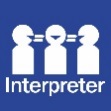 If English is not your first language and you need the Translating and Interpreting Service (TIS), 
please call 13 14 50.For further accessibility information, visit: www.health.act.gov.au/accessibilitywww.health.act.gov.au | Phone: 132281 www.health.act.gov.au | Phone: 132281 © Australian Capital Territory, Canberra July 2020© Australian Capital Territory, Canberra July 2020